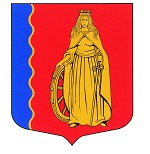 МУНИЦИПАЛЬНОЕ ОБРАЗОВАНИЕ«МУРИНСКОЕ ГОРОДСКОЕ ПОСЕЛЕНИЕ»ВСЕВОЛОЖСКОГО МУНИЦИПАЛЬНОГО РАЙОНАЛЕНИНГРАДСКОЙ ОБЛАСТИАДМИНИСТРАЦИЯПОСТАНОВЛЕНИЕ 19.04.2024                                                                                              № 188   г. МуриноВ соответствии с Федеральным законом от 06 октября 2003 года № 131-ФЗ «Об общих принципах организации местного самоуправления в Российской Федерации», Федеральным законом от 12 января 1996 года № 8-ФЗ «О погребении и похоронном деле», Уставом муниципального образования «Муринское городское поселение» Всеволожского муниципального района Ленинградской области, Постановления Правительства Ленинградской области от 11.01.2022 № 7 «Об утверждении Правил содержания мест погребения на территории муниципального образования и утверждении порядков деятельности общественных кладбищ, воинских кладбищ и военных мемориальных кладбищ (находящихся в ведении органов местного самоуправления), крематориев» администрация муниципального образования «Муринское городское поселение» Всеволожского муниципального района Ленинградской области ПОСТАНОВЛЯЕТ:1. Утвердить настоящие Правила содержания мест погребения на территории муниципального образования «Муринское городское поселение» Всеволожского муниципального района Ленинградской области согласно приложению № 1 к настоящему постановлению.2. Утвердить настоящий Порядок деятельности общественных кладбищ на территории муниципального образования «Муринское городское поселение» Всеволожского муниципального района Ленинградской области согласно приложению № 2 к настоящему постановлению.3. Утвердить настоящий Порядок деятельности воинских кладбищ и военных мемориальных кладбищ, находящихся в ведении администрации муниципального образования «Муринское городское поселение» Всеволожского муниципального района Ленинградской области согласно приложению № 3 к настоящему постановлению.4. Опубликовать настоящее постановление в газете «Муринская панорама» и на официальном сайте муниципального образования в информационно-телекоммуникационной сети «Интернет».5. Настоящее постановление вступает в силу со дня его подписания.6. Контроль над исполнением настоящего постановления возложить на заместителя главы администрации – начальника отдела экономики, УМИ, предпринимательства и потребительского рынка А.В. Опополя.Глава администрации                                                           А.Ю. Белов                               Приложение № 1к постановлению администрации муниципального образования «Муринское городское поселение» Всеволожского муниципального района Ленинградской области от 19.04.2024 № 188Правиласодержания мест погребения на территории муниципального образования «Муринское городское поселение» Всеволожского муниципального района Ленинградской области1. Общие положения1.1. Настоящие Правила содержания мест погребения на территории муниципального образования «Муринское городское поселение» Всеволожского муниципального района Ленинградской области (далее - Порядок) разработан в соответствии с Федеральным законом от 06 октября 2003 № 131-ФЗ «Об общих принципах организации местного самоуправления в Российской Федерации», Федеральным законом от 12 января 1996 № 8-ФЗ «О погребении и похоронном деле» (далее – Федеральный закон № 8-ФЗ), частью 1 статьи 1 областного закона от 7 февраля 2020 года № 9-оз «О перераспределении полномочий в сфере погребения и похоронного дела между органами государственной власти Ленинградской области и органами местного самоуправления Ленинградской области» и определяет единый порядок надлежащего содержания мест погребения на территории муниципального образования «Муринское городское поселение» Всеволожского муниципального района Ленинградской области (далее – муниципальное образование). 1.2. Местами погребения на территории муниципального образования (далее - место погребения) являются отведенные в соответствии с этическими, санитарными и экологическими требованиями участки земли с сооружаемыми на них кладбищами для захоронения тел (останков) умерших, стенами скорби для захоронения урн с прахом умерших (пеплом после сожжения тел (останков) умерших, далее - прах), крематориями для предания тел (останков) умерших огню, а также иными зданиями и сооружениями, предназначенными для осуществления погребения умерших.Места погребения могут относиться к объектам, имеющим культурно-историческое значение.1.3. Размещение, устройство и содержание мест погребения осуществляется в соответствии с санитарно-эпидемиологическими правилами и нормами.1.4. Территория мест погребения, независимо от способа захоронения, должна разделяться на функционально-территориальные зоны, имеющие специальное назначение и включающие в себя: ритуальную зону, административно-хозяйственную зону и зону захоронений.Требования к функционально-территориальным зонам мест погребения устанавливаются законодательством Российской Федерации, в том числе действующими санитарно-эпидемиологическими правилами, а также государственными стандартами.1.5. Понятия и термины, используемые в настоящем Порядке, применяются в значении, определенном Федеральным законом № 8-ФЗ. 1.6. Кладбища, расположенные на территории муниципального образования, являются общественными, находятся в ведении администрации муниципального образования «Муринское городское поселение» Всеволожского муниципального района Ленинградской области и предназначены для погребения умерших с учетом их волеизъявления либо по решению специализированной службы по вопросам похоронного дела. 2. Требования к содержанию мест погребения2.1. Содержание мест погребения на территории муниципального образования осуществляется муниципальным бюджетным учреждением «Похоронная служба» муниципального образования «Муринское городское поселение» Всеволожского муниципального района Ленинградской области МБУ «Похоронная служба» (далее – МБУ «Похоронная служба») либо лицами, взявшими на себя обязанность осуществить погребение умершего, самостоятельно. 2.2. МБУ «Похоронная служба» при проведении работ на местах погребения обязано:проводить работы способами, обеспечивающими сохранность существующих намогильных сооружений;после окончания работ в течение суток вывезти в установленные места пришедшие в негодность намогильные сооружения, отходы материалов, образовавшиеся в процессе производства работ.2.3. Работы по содержанию мест погребения включают:механизированную и ручную уборку дорог и площадок в летний и зимний периоды, включая обработку противогололедными материалами в зимний период;содержание контейнерных площадок для мест накопления отходов;сбор и вывоз отходов, обеспечивающий соблюдение требований санитарно-эпидемиологического законодательства Российской Федерации;содержание и ремонт контейнеров для сбора отходов, указателей с наименованием кварталов и аллей, включая их покраску;содержание общественных туалетов;обрезку деревьев и кустарников, кошение травы.2.4. Места погребения должны быть оснащены:стендом с планом места погребения, на котором обозначены основные зоны, здания и сооружения, кварталы и секторы захоронений и их нумерация, согласно Приложению, к настоящим Правилам. указателями, обозначающими номер квартала и сектора;общественными туалетами, отвечающими санитарно-гигиеническим, эпидемиологическим и экологическим требованиям;контейнерами для накопления отходов, включающих возможность раздельного сбора твердых коммунальных отходов;системами водоснабжения, водоотведения, тепло- и электроснабжения;стационарными скамейками в секторах, установленными не более чем в 300 метрах друг от друга;местами накопления строительного мусора;системой дренажа.2.5. На территории мест погребения МБУ «Похоронная служба» обеспечивает:выполнение санитарно-экологических требований, правил пожарной безопасности;поддержание порядка;содержание в технически исправном состоянии зданий, строений, сооружений на территории мест погребения;работу общественных туалетов;уборку мест погребения и вывоз отходов;уход за зелеными насаждениями в местах погребения, их обновление;уведомление органов внутренних дел в случаях нарушения общественного порядка в местах погребений, а также осквернения и(или) уничтожения существующих захоронений.2.6. На территории мест погребения запрещается:осуществлять погребение умерших, установку намогильных сооружений без согласования с МБУ «Похоронная служба»;повреждать намогильные сооружения, оборудование мест погребений;засорять территорию мест погребения;ломать зеленые насаждения, рвать цветы;осуществлять выгул и выпас домашних животных;разводить костры, добывать песок, глину, гравий и иные общераспространенные полезные ископаемые;устанавливать ограды участков земли под будущее погребение (за исключением семейных (родовых) захоронений);оставлять демонтированные намогильные сооружения при их замене или осуществлении благоустройства на территории мест погребения;находиться на территории мест погребения после ее закрытия.                               Приложение № 2к постановлению администрации муниципального образования «Муринское городское поселение» Всеволожского муниципального района Ленинградской области от 19.04.2024 № 188Порядок деятельности общественных кладбищ на территории муниципального образования «Муринское городское поселение» Всеволожского муниципального района Ленинградской области1. Общие положения1.1. Настоящий Порядок деятельности общественных кладбищ на территории муниципального образования «Муринское городское поселение» Всеволожского муниципального района Ленинградской области (далее - Порядок) устанавливает единые требования к порядку деятельности общественных кладбищ, расположенных на территории муниципального образования (далее - кладбища, общественные кладбища).Положения настоящего Порядка не применяются в отношении кладбищ, находящихся в ведении федеральных органов власти.Положения настоящего Порядка применяются в отношении деятельности воинских кладбищ и военных мемориальных кладбищ (находящихся в ведении администрации муниципального образования «Муринское городское поселение» Всеволожского муниципального района Ленинградской области) в части, не противоречащей Порядку деятельности воинских кладбищ и военных мемориальных кладбищ (находящихся в ведении администрации муниципального образования «Муринское городское поселение» Всеволожского муниципального района Ленинградской области), утвержденному настоящим постановлением.1.2. Требования настоящего Порядка являются обязательными для соблюдения юридическими лицами и индивидуальными предпринимателями, осуществляющими деятельность в сфере погребения и похоронного дела на территории муниципального образования, гражданами.1.3. Понятия и термины, применяемые в настоящем Порядке, используются в значениях, предусмотренных Федеральным законом от 12 января 1996 года № 8-ФЗ «О погребении и похоронном деле», межгосударственным стандартом «Услуги бытовые. Услуги ритуальные. Термины и определения. ГОСТ 32609-2014», введенным в действие приказом Федерального агентства по техническому регулированию и метрологии от 11 июня 2014 года № 551-ст, Рекомендациями о порядке похорон и содержании кладбищ в Российской Федерации МДК 11-01.2002 (рекомендованы протоколом НТС Госстроя России от 25 декабря 2001 года № 01-НС-22/Т).2. Режим работы кладбища2.1. Кладбища открыты для посещений гражданами ежедневно:с мая по сентябрь – с 9.00 ч до 21.00 ч;с октября по апрель – с 9.00 ч до 19.00 ч;для захоронений - с 9.00 ч до 17.00 ч 2.2. Функцию по организации охраны кладбищ осуществляет МБУ «Похоронная служба».3. Места захоронения3.1. Кладбища, расположенные на территории муниципального образования, в части осуществления захоронений могут быть двух типов: открытые и закрытые для свободных захоронений.Открытые кладбища - кладбища, имеющие участки земли для создания новых мест захоронений, где захоронения осуществляются без ограничений.Кладбище, закрытое для свободных захоронений, - кладбище, на котором отсутствуют участки земли для предоставления новых мест под захоронения. Захоронение гроба с телом умершего или урн с прахом может производиться только на территории родственного, семейного (родового) захоронения, предоставленной до вступления в силу правового акта администрации муниципального образования «Муринское городское поселение» Всеволожского муниципального района Ленинградской области о закрытии кладбища для свободного захоронения.3.2. Зона захоронений является основной функциональной частью общественного кладбища и делится на кварталы (сектора), ряды и места захоронений, обозначенные соответствующими указателями.В зоне захоронений общественных кладбищ предоставляются места для одиночных, родственных, семейных (родовых), воинских захоронений, захоронений в стенах скорби, ячейки колумбариев для урн с прахом, местами для захоронения урн с прахом в землю.В зоне захоронений общественных кладбищ предусматриваются обособленные земельные участки (зоны) для воинских захоронений (воинские участки), почетных захоронений и погребения умерших одной веры, а также участок для захоронения умерших, личность которых не установлена органами внутренних дел в определенные законодательством Российской Федерации сроки.3.3. Места для захоронений делятся:на родственные захоронения - места захоронения, предоставляемые на безвозмездной основе на территории общественных кладбищ для погребения умершего таким образом, чтобы гарантировать погребение на этом же земельном участке умершего супруга или близкого родственника;на семейные (родовые) захоронения - места захоронения, предоставляемые для захоронения членов одной семьи;на одиночные захоронения - места захоронения, предоставляемые на территории общественного кладбища для погребения умерших (погибших), не имеющих супруга, близких родственников, иных родственников либо законного представителя умершего, умерших, личность которых не установлена органами внутренних дел, а также предоставляемые с учетом волеизъявления умерших;на почетные захоронения - места захоронения, предоставляемые на безвозмездной основе на территории общественных кладбищ для погребения умерших граждан Ленинградской области, имеющих особые заслуги перед Ленинградской областью и государством.Предоставление места под семейные (родовые) захоронения осуществляется в порядке, определяемом Правительством Ленинградской области.При предоставлении места захоронения должно учитываться волеизъявление умершего, а также наличие на кладбище свободного участка земли или могилы ранее умершего близкого родственника либо ранее умершего супруга. В иных случаях возможность исполнения волеизъявления умершего определяется МБУ «Похоронная служба» с учетом места смерти, наличия на указанном им кладбище свободного участка земли, а также с учетом заслуг умершего перед обществом и государством.3.4. Участок земли для погребения умершего предоставляется на общественном кладбище в соответствии с планом места погребения, утвержденным МБУ «Похоронная служба».3.5. Ограда захоронения не должна выступать за пределы предоставленного для захоронения участка земли.Ширина разрывов между местами захоронения не должна быть менее 0,5 метра.Глубина захоронения - от 1,5 метра до 2 метров. При захоронении тела умершего в сидячем положении слой земли над телом, включая намогильную насыпь, должен быть не менее 1 метра.Во всех случаях отметка дна могилы должна располагаться на 0,5 метра выше уровня стояния грунтовых вод.Намогильная насыпь должна быть высотой 0,3-0,5 метра над поверхностью земли.Участки земли для погребения умерших в одном квартале (секторе) занимаются последовательно до его полного заполнения с учетом прямой очередности обращения лиц, взявших на себя обязанность осуществить погребение умершего.Не допускается устройство захоронений на участке в разрывах между могилами, на обочинах дорог и в пределах защитных зон, в том числе моральной зоны.3.6. Участок и непосредственное место захоронения определяются МБУ «Похоронная служба»4. Захоронение (подзахоронение)4.1. Захоронение тел (останков) умерших, урн с прахом осуществляется на основании разрешения, выданного МБУ «Похоронная служба».4.2. Погребение умерших в зоне захоронений общественных кладбищ производится:на новом месте при предоставлении места для одиночного, родственного, семейного (родового), воинского, почетного захоронений, захоронения в стенах скорби;подзахоронением на месте родственных, семейных (родовых), воинских, почетных захоронений.Разрешается подзахоронение в могилу по истечении кладбищенского периода (времени разложения и минерализации тела умершего) с момента предыдущего захоронения. На территории муниципального образования кладбищенский период составляет 20 лет.Подзахоронение урны с прахом после кремации осуществляется независимо от срока, прошедшего с момента последнего захоронения.4.3. Места для одиночных, родственных, семейных (родовых), почетных, воинских, братских (общих) захоронений, захоронений в стенах скорби на кладбище предоставляются МБУ «Похоронная служба».4.4. Предоставление места для одиночного захоронения осуществляется в день обращения с заявлением о предоставлении места для одиночного захоронения. К заявлению прилагается копия свидетельства о смерти (с приложением оригинала для сверки). В случае погребения умерших, личность которых не установлена, дополнительно к заявлению прилагается копия документа, подтверждающего согласие органов внутренних дел на погребение указанных умерших (с приложением оригинала для сверки).4.5. Предоставление места для родственного захоронения оказывается МБУ «Похоронная служба» в день обращения лица, взявшего на себя обязанность осуществить погребение умершего, или его представителя с заявлением о предоставлении места для родственного захоронения.К заявлению прилагается копия свидетельства о смерти (с представлением оригинала для сверки), при захоронении урны с прахом дополнительно к заявлению прилагается копия справки о кремации (с представлением оригинала для сверки).В случае если заявление подается представителем лица, взявшего на себя обязанность осуществить погребение умершего, то к указанному заявлению прилагается также оформленная в соответствии с действующим законодательством Российской Федерации доверенность, подтверждающая полномочия представителя на совершение действий, связанных с предоставлением места для родственного захоронения.4.6. Предоставление места для почетного захоронения осуществляется МБУ «Похоронная служба» по ходатайству заинтересованных лиц или организаций, их представителей для захоронения следующих категорий граждан:граждан, удостоенных званий Героя Советского Союза, Героя Российской Федерации, Героя Социалистического Труда;граждан, являющихся полными кавалерами ордена Славы, граждан, награжденных орденом Трудовой Славы трех степеней;граждан, погибших (умерших) при защите Отечества, круг которых определяется Законом Российской Федерации от 14 января 1993 года № 4292-1 «Об увековечении памяти погибших при защите Отечества»;почетных граждан Ленинградской области;народных артистов СССР;народных артистов Российской Федерации;других граждан, удостоенных почетных званий согласно Указам Президиума Верховного Совета СССР, Указам Верховного Совета РСФСР, Указам Президента СССР, Указам Президента Российской Федерации, Указам действительных членов Академии наук СССР и Российской академии наук.К ходатайству дополнительно прилагаются копия документа о наличии соответствующего звания (награды) (с представлением оригинала для сверки), свидетельства о смерти (с представлением оригинала для сверки), при захоронении урны с прахом дополнительно прилагается копия справки о кремации (с представлением оригинала для сверки).Если ходатайство подается представителем заинтересованных лиц или организаций, то к указанному заявлению прилагается также оформленная в соответствии с законодательством Российской Федерации доверенность, подтверждающая полномочия представителя на совершение действий, связанных с предоставлением места для почетного захоронения.4.7. Подзахоронение на месте родственных, семейных (родовых), воинских, почетных захоронений допускается строго в границах места захоронения.4.8. Разрешение на подзахоронение на месте родственных, семейных (родовых), воинских, почетных захоронений выдается МБУ «Похоронная служба», взявшему на себя обязанность осуществить погребение путем подзахоронения (далее - заявитель).Для получения разрешения на подзахоронение заявителем в адрес МБУ «Похоронная служба» предоставляются следующие документы:заявление о выдаче разрешения на подзахоронение;удостоверение о захоронении;копия паспорта или документа, удостоверяющего личность заявителя, на имя которого зарегистрировано место захоронения, либо копия свидетельства о смерти лица, на имя которого зарегистрировано данное место захоронения, в случае его смерти (с представлением подлинника для сверки);оформленная в соответствии с законодательством Российской Федерации доверенность лица, на которое зарегистрировано захоронение, на совершение действий по получению разрешения на подзахоронение, в случае если заявителем является представитель лица, на которое зарегистрировано захоронение, а также копия паспорта или иного документа, удостоверяющего личность данного представителя (с представлением подлинника для сверки);копия свидетельства о смерти (с представлением подлинника для сверки);копия справки о кремации (с представлением подлинника для сверки) при захоронении урны с прахом после кремации;копии документов, подтверждающих родственную связь с лицом, на имя которого зарегистрировано место захоронения, либо с захороненным на соответствующем месте захоронения (с представлением подлинников для сверки).4.9. Основаниями для отказа в выдаче разрешения на подзахоронение являются:отсутствие на истребуемом месте захоронения (родственном, семейном (родовом), воинском, почетном) свободного места для подзахоронения гробом исходя из размера одиночного захоронения;неистечение кладбищенского периода, за исключением подзахоронения урны с прахом в могилу;непредставление документов, предусмотренных подпунктом 4.8 пункта 4 настоящего Порядка;наличие в представленных документах неполной, искаженной или недостоверной информации.4.10. МБУ «Похоронная служба» производит работы с учетом режима работы кладбища.4.11. Погребение умершего без соответствующего разрешения является основанием для привлечения к ответственности в соответствии с законодательством Российской Федерации.5. Регистрация (перерегистрация) захоронений5.1. Прием заявлений на погребение умерших осуществляется МБУ «Похоронная служба» ежедневно с 9.00 до 17.00.5.2. Каждое захоронение, произведенное на территории кладбищ муниципального образования, регистрируется МБУ «Похоронная служба» в книге регистрации захоронений (захоронений урн с прахом). Запись о регистрации захоронения вносится в удостоверение о захоронении.5.3. Формы книг регистрации захоронений (захоронений урн с прахом) и удостоверений о захоронениях утверждаются МБУ «Похоронная служба».Порядок ведения книг регистрации захоронений (захоронений урн с прахом) устанавливается МБУ «Похоронная служба».5.4. Книги регистрации захоронений (захоронений урн с прахом) являются документами строгой отчетности и относятся к делам с постоянным сроком хранения.Законченные делопроизводством книги хранятся МБУ «Похоронная служба» в течение пяти лет, по истечении указанного периода хранения передаются на постоянное хранение в государственное казенное учреждение «Ленинградский областной государственный архив в г. Выборге» в порядке, установленном законодательством Российской Федерации.5.5. В удостоверении о захоронении указываются сведения о виде захоронения, фамилии, имени и отчестве лица, ответственного за захоронение, наименовании кладбища, обозначении квартала (сектора), ряда и места захоронения, размерах участка, фамилии, имени и отчестве захороненного, даты рождения, смерти и захоронения умершего.Копия удостоверения о захоронении в электронном виде направляется в специализированную службу по вопросам похоронного дела одновременно с информацией о произведенном захоронении.В удостоверение вносятся данные об установке намогильных сооружений (надгробий).Оформление удостоверений о захоронениях осуществляется уполномоченным лицом в сфере погребения при представлении следующих документов:заявления об оформлении места родственного, семейного (родового), воинского, почетного захоронения;копии паспорта или иного документа, удостоверяющего личность заявителя (с приложением оригинала для сверки);копии свидетельства о смерти (с приложением оригинала для сверки);копий документов, подтверждающих родственные связи с умершим (с приложением оригиналов для сверки);копии справки о кремации (с приложением оригинала для сверки) в случае захоронения урны с прахом после кремации;копии договора, заключенного с организацией на оказание услуг по погребению.При отсутствии документов, подтверждающих погребение умершего на соответствующем кладбище, оформление удостоверения о захоронении производится, если на месте захоронения имеется намогильное сооружение (надгробие) или иное памятное сооружение с информацией об умершем, позволяющей идентифицировать захоронение.При наличии на территории родственных, семейных (родовых), воинских, почетных захоронений двух и более захоронений оформление удостоверений о захоронениях производится при представлении копии свидетельства о смерти (с приложением оригинала для сверки) и копий документов, подтверждающих родственные связи с умершим (с приложением оригиналов для сверки) в отношении всех умерших родственников, погребенных на данном месте захоронения.Удостоверение о захоронении является документом, подтверждающим право на совершение действий на указанном в удостоверении месте захоронения. По заявлению ответственного за место захоронения или его представителя при предъявлении оформленной в соответствии с законодательством Российской Федерации доверенностью совершаются следующие действия:согласие на последующие захоронения на данном месте захоронения;установка намогильных сооружений (надгробий);передача прав и обязанностей ответственного за место захоронения родственному лицу;перезахоронение (эксгумация и захоронение останков на ином месте).5.5. Перерегистрация захоронения производится МБУ «Похоронная служба» на основании заявления с указанием причин перерегистрации.К заявлению прилагаются следующие документы:удостоверение о соответствующем захоронении;копия паспорта или иного документа, удостоверяющего личность заявителя, на которое зарегистрировано захоронение (с представлением оригинала для сверки);оформленная в соответствии с действующим законодательством Российской Федерации доверенность на совершение действий по перерегистрации захоронения, копия паспорта представителя (с представлением оригинала для сверки) в случае, если заявление подается представителем лица, на которое зарегистрировано захоронение;копия паспорта или иного документа, удостоверяющего личность лица, на которое осуществляется перерегистрация захоронения (с представлением оригинала для сверки);копии документов, подтверждающие факт родства с заявителем, либо захороненным (с представлением оригинала для сверки), если производится перерегистрация родственных и семейных (родовых) захоронений.Информация о перерегистрации захоронений ежедневно направляется в электронном виде в специализированную службу по вопросам похоронного дела.6. ЭксгумацияЭксгумация производится в соответствии с законодательством Российской Федерации.7. Намогильные сооружения (надгробия),ограждение мест захоронения7.1. Все работы на общественных кладбищах, связанные с установкой или заменой намогильных сооружений (надгробий), ограждений мест захоронений, производятся по согласованию с МБУ «Похоронная служба».7.2. Установка намогильных сооружений (надгробий), оград допускается только в границах предоставленных мест захоронения.Высота намогильного сооружения (надгробия) не может превышать 2,5 метра, высота ограждения - 1,5 метра. Намогильные сооружения (надгробия) должны соответствовать принятым на данном кладбище архитектурно-планировочным решениям.Установка на почетном захоронении намогильного сооружения и ограждения, не соответствующего принятым на данном кладбище архитектурно-планировочным решениям, осуществляется по согласованию с МБУ «Похоронная служба».7.3. Устанавливаемые намогильные сооружения (надгробия), ограды не должны иметь частей, выступающих за границы предоставленного места захоронения или нависающих над ним.7.4. Надписи на намогильных сооружениях (надгробиях) должны соответствовать сведениям о действительно захороненных в данном месте умерших.7.5. При установке намогильных сооружений (надгробий) следует предусмотреть возможность последующих захоронений.7.6. Установленные гражданами намогильные сооружения (надгробия), ограды являются их собственностью.Установка намогильных сооружений (надгробий) в зимний период (с 1 ноября по 31 марта) не допускается.7.7. Регистрация установки и замены намогильных сооружении (надгробий) на территории общественных кладбищ производится МБУ «Похоронная служба».7.8. Установленные надмогильные сооружения, скамейки, столики, оградки, выходящие за пределы площади отведенного участка, могут быть снесены МБУ «Похоронная служба» с предварительным предупреждением ответственного за место погребения лица, указанного в Книге регистрации погребений, с отнесением затрат по сносу на данное лицо. О сносе надмогильных сооружений, скамеек, столиков или оградок, выходящих за пределы площади отведенного участка, МБУ «Похоронная служба» составляет акт, в котором указывается место хранения снесенных сооружений, скамеек, столиков или оградок. 7.9. В границах участка, отведенного для погребения, разрешается посадка зеленой изгороди из кустарника с последующей ее подстрижкой. 8. Правила посещения общественных кладбищ8.1. На территории общественных кладбищ посетители должны соблюдать общественный порядок и тишину.8.2. На территории общественных кладбищ посетителям запрещается:осуществлять погребение умерших, установку намогильных сооружений без согласования с МБУ «Похоронная служба»;повреждать намогильные сооружения, оборудование общественных кладбищ;засорять территорию общественных кладбищ;ломать зеленые насаждения, рвать цветы;осуществлять выгул и выпас домашних животных;разводить костры, добывать песок, глину, гравий и иные общераспространенные полезные ископаемые;устанавливать ограды участков земли под будущее погребение за исключением семейных (родовых) захоронений;оставлять демонтированные намогильные сооружения при их замене или осуществлении благоустройства на территории общественных кладбищ;находиться на территории общественных кладбищ после их закрытия.9. Правила движения транспортных средств на территорииобщественных кладбищ9.1. Вовремя, отведенное для погребений, катафальное транспортное средство, а также сопровождающие его транспортные средства, образующие похоронную процессию, имеют право беспрепятственного проезда на территорию общественного кладбища и движения по его территории в пределах утвержденных схем организации дорожного движения.9.2. Право въезда на территорию общественного кладбища и движения по его территории в пределах схем движения и стоянок транспортных средств имеют: посетители-инвалиды первой, второй и третьей групп, лица, достигшие пенсионного возраста, лица с малолетними детьми и беременные женщины; лица, на которых зарегистрировано место захоронения, при ввозе на территорию объекта похоронного назначения намогильных сооружений (надгробий) и оград в целях их последующей установки на месте захоронения.9.3. Въезд на территорию кладбища осуществляется на бесплатной основе.9.4. Запрещается транзитное движение транспортных средств по территории общественного кладбища.9.5. Скорость движения транспортных средств на территориях общественных кладбищ не должна превышать 10 км/час.9.6. Обеспечение безопасности дорожного движения на территории общественных кладбищ осуществляется в соответствии с требованиями, установленными законодательством Российской Федерации.10. Ответственность за нарушение требований,установленных настоящим ПорядкомЗа нарушение требований, установленных настоящим Порядком, наступает ответственность в соответствии с законодательством Российской Федерации.                               Приложение № 3к постановлению администрации муниципального образования «Муринское городское поселение» Всеволожского муниципального района Ленинградской области     от 19.04.2024 № 188Порядок деятельности воинских кладбищ и военных мемориальных кладбищ, находящихся в ведении администрации муниципального образования «Муринское городское поселение» Всеволожского муниципального района Ленинградской области1. Настоящий Порядок устанавливает единые требования к порядку деятельности воинских кладбищ и военных мемориальных кладбищ, находящихся в ведении администрации муниципального образования «Муринское городское поселение» Всеволожского муниципального района Ленинградской области (далее - кладбища, воинские кладбища и военные мемориальные кладбища).2. На территории муниципального образования могут создаваться воинские кладбища и военные мемориальные кладбища.3. Установка намогильных сооружений (надгробий) и оград на кладбищах допускается только в границах предоставленных мест захоронения. Устанавливаемые намогильные сооружения (надгробия) и ограды не должны иметь частей, выступающих за границы мест захоронения или нависающих над соседними местами захоронений. Высота склепа не должна превышать двух метров.4. Надписи на намогильных сооружениях (надгробиях) должны соответствовать сведениям о действительно захороненных в данном месте умерших.5. Срок использования намогильных сооружений (надгробий) и оград не ограничивается, за исключением случаев признания объекта в установленном порядке ветхим, представляющим угрозу здоровью людей, сохранности соседних мест захоронения.6. Кладбища открыты для посещения ежедневно с 8.00 до 19.00.7. Захоронение на кладбищах осуществляется в рабочие дни с 9.00 до 17.00. В выходные и праздничные дни захоронение на воинских кладбищах и военных мемориальных кладбищах осуществляется с 9.00 до 15.00.8. На территории кладбищ посетители должны соблюдать общественный порядок и тишину.9. На территории кладбищ посетителям запрещается:осуществлять погребение умерших, установку намогильных сооружений без согласования с уполномоченным лицом в сфере погребения;повреждать намогильные сооружения, оборудование кладбищ;засорять территорию кладбищ;ломать зеленые насаждения, рвать цветы;осуществлять выгул и выпас домашних животных, ловить птиц;разводить костры, добывать песок, глину, гравий и иные общераспространенные полезные ископаемые;устанавливать ограды участков земли под будущее погребение (за исключением семейных (родовых) захоронений);оставлять демонтированные намогильные сооружения при их замене или осуществлении благоустройства на территории кладбищ;находиться на территории кладбищ после их закрытия.10. За нарушение настоящего Порядка виновные лица несут ответственность в соответствии с законодательством Российской Федерации.                         Приложение к Правилам содержания мест погребения на территории муниципального образования «Муринское городское поселение» Всеволожского муниципального района Ленинградской областиот 19.04.2024 № 188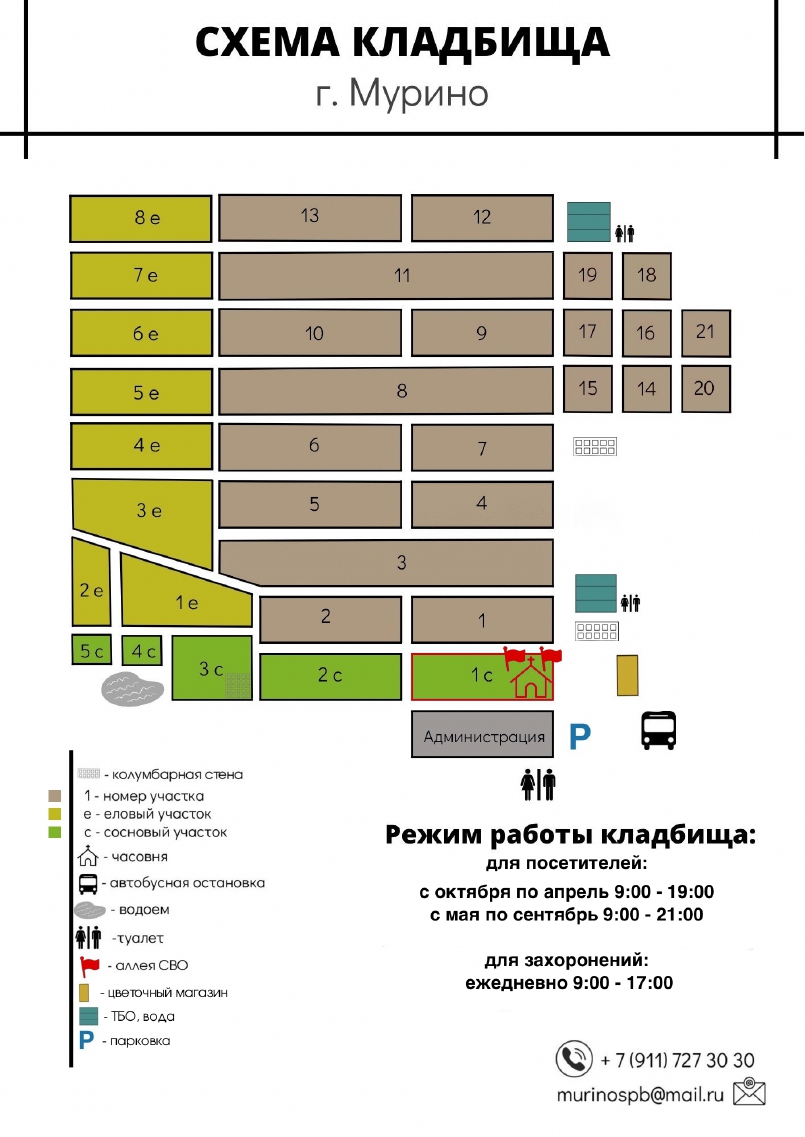                                    Приложение к Порядку деятельности общественных кладбищ на территории муниципального образования «Муринское городское поселение» Всеволожского муниципального района Ленинградской областиот 19.04.2024 № 188Директору МБУ «Похоронная служба»от________________________________________контактный номер __________________________(ФОРМА)Об утверждении Правил содержания мест погребения на территории муниципального образования «Муринское городское поселение» Всеволожского муниципального района Ленинградской области и утверждении порядков деятельности общественных кладбищ, воинских захоронений ЗАЯВЛЕНИЕЗАЯВЛЕНИЕЗАЯВЛЕНИЕЗАЯВЛЕНИЕЗАЯВЛЕНИЕЗАЯВЛЕНИЕЗАЯВЛЕНИЕЗАЯВЛЕНИЕЗАЯВЛЕНИЕЗАЯВЛЕНИЕЗАЯВЛЕНИЕ«__» ________ 20__ года«__» ________ 20__ года«__» ________ 20__ года«__» ________ 20__ года«__» ________ 20__ года«__» ________ 20__ года«__» ________ 20__ года«__» ________ 20__ года«__» ________ 20__ года«__» ________ 20__ года«__» ________ 20__ годаЯ,,(фамилия, имя, отчество)(фамилия, имя, отчество)(фамилия, имя, отчество)(фамилия, имя, отчество)(фамилия, имя, отчество)(фамилия, имя, отчество)(фамилия, имя, отчество)(фамилия, имя, отчество)(фамилия, имя, отчество)(фамилия, имя, отчество)паспортпаспортвыданвыдан,(серия, номер)(серия, номер)(серия, номер)(серия, номер)(кем, когда)(кем, когда)проживающийпроживающийпроживающий,настоящим заявляю: в соответствии с Федеральным законом от 12 января 1996 года № 8-ФЗ «О погребении и похоронном деле» являюсь исполнителем волеизъявления умершегонастоящим заявляю: в соответствии с Федеральным законом от 12 января 1996 года № 8-ФЗ «О погребении и похоронном деле» являюсь исполнителем волеизъявления умершегонастоящим заявляю: в соответствии с Федеральным законом от 12 января 1996 года № 8-ФЗ «О погребении и похоронном деле» являюсь исполнителем волеизъявления умершегонастоящим заявляю: в соответствии с Федеральным законом от 12 января 1996 года № 8-ФЗ «О погребении и похоронном деле» являюсь исполнителем волеизъявления умершегонастоящим заявляю: в соответствии с Федеральным законом от 12 января 1996 года № 8-ФЗ «О погребении и похоронном деле» являюсь исполнителем волеизъявления умершегонастоящим заявляю: в соответствии с Федеральным законом от 12 января 1996 года № 8-ФЗ «О погребении и похоронном деле» являюсь исполнителем волеизъявления умершегонастоящим заявляю: в соответствии с Федеральным законом от 12 января 1996 года № 8-ФЗ «О погребении и похоронном деле» являюсь исполнителем волеизъявления умершегонастоящим заявляю: в соответствии с Федеральным законом от 12 января 1996 года № 8-ФЗ «О погребении и похоронном деле» являюсь исполнителем волеизъявления умершегонастоящим заявляю: в соответствии с Федеральным законом от 12 января 1996 года № 8-ФЗ «О погребении и похоронном деле» являюсь исполнителем волеизъявления умершегонастоящим заявляю: в соответствии с Федеральным законом от 12 января 1996 года № 8-ФЗ «О погребении и похоронном деле» являюсь исполнителем волеизъявления умершегонастоящим заявляю: в соответствии с Федеральным законом от 12 января 1996 года № 8-ФЗ «О погребении и похоронном деле» являюсь исполнителем волеизъявления умершего,(фамилия, имя, отчество)(фамилия, имя, отчество)(фамилия, имя, отчество)(фамилия, имя, отчество)(фамилия, имя, отчество)(фамилия, имя, отчество)(фамилия, имя, отчество)(фамилия, имя, отчество)(фамилия, имя, отчество)(фамилия, имя, отчество)свидетельство о смертисвидетельство о смертисвидетельство о смертисвидетельство о смертивыдано,(серия, номер)(серия, номер)(серия, номер)(серия, номер)(кем, когда)(фамилия, имя, отчество)(фамилия, имя, отчество)(фамилия, имя, отчество)(фамилия, имя, отчество)(фамилия, имя, отчество)(фамилия, имя, отчество)(фамилия, имя, отчество)(фамилия, имя, отчество)(фамилия, имя, отчество)Прошу захоронить умершего родственника ____________________________________                                                                                            (фамилия, имя, отчество)где ранее погребен мой умерший родственник в __________________________ годуна участке _________________________________________общественного кладбища                                            (наименование)на могиле имеется _______________________________________________________                                                            (указать вид надгробия или трафарет)За правильность сведений несу полностью ответственность:«________»  ________________ 20__г . ________________________________________Правила установки намогильных сооружений разъяснены и поняты:«________»  ________________ 20__г . ________________________________________Заключение__________________________________________________________________________(подпись сотрудника МБУ «Похоронная служба»)в соответствии со статьей 9 Федерального закона от 27 июля 2006 года № 152-ФЗ «О персональных данных» даю согласие администрации крематория на автоматизированную, а также без использования средств автоматизации обработку моих персональных данных, а именно совершение действий, предусмотренных пунктом 3 части 1 статьи 3 Федерального закона от 27 июля 2006 года № 152-ФЗ «О персональных данных», с моими персональными данными, представленными администрации крематория.Настоящее согласие действует со дня его подписания до дня отзыва в письменной форме.Прошу захоронить умершего родственника ____________________________________                                                                                            (фамилия, имя, отчество)где ранее погребен мой умерший родственник в __________________________ годуна участке _________________________________________общественного кладбища                                            (наименование)на могиле имеется _______________________________________________________                                                            (указать вид надгробия или трафарет)За правильность сведений несу полностью ответственность:«________»  ________________ 20__г . ________________________________________Правила установки намогильных сооружений разъяснены и поняты:«________»  ________________ 20__г . ________________________________________Заключение__________________________________________________________________________(подпись сотрудника МБУ «Похоронная служба»)в соответствии со статьей 9 Федерального закона от 27 июля 2006 года № 152-ФЗ «О персональных данных» даю согласие администрации крематория на автоматизированную, а также без использования средств автоматизации обработку моих персональных данных, а именно совершение действий, предусмотренных пунктом 3 части 1 статьи 3 Федерального закона от 27 июля 2006 года № 152-ФЗ «О персональных данных», с моими персональными данными, представленными администрации крематория.Настоящее согласие действует со дня его подписания до дня отзыва в письменной форме.Прошу захоронить умершего родственника ____________________________________                                                                                            (фамилия, имя, отчество)где ранее погребен мой умерший родственник в __________________________ годуна участке _________________________________________общественного кладбища                                            (наименование)на могиле имеется _______________________________________________________                                                            (указать вид надгробия или трафарет)За правильность сведений несу полностью ответственность:«________»  ________________ 20__г . ________________________________________Правила установки намогильных сооружений разъяснены и поняты:«________»  ________________ 20__г . ________________________________________Заключение__________________________________________________________________________(подпись сотрудника МБУ «Похоронная служба»)в соответствии со статьей 9 Федерального закона от 27 июля 2006 года № 152-ФЗ «О персональных данных» даю согласие администрации крематория на автоматизированную, а также без использования средств автоматизации обработку моих персональных данных, а именно совершение действий, предусмотренных пунктом 3 части 1 статьи 3 Федерального закона от 27 июля 2006 года № 152-ФЗ «О персональных данных», с моими персональными данными, представленными администрации крематория.Настоящее согласие действует со дня его подписания до дня отзыва в письменной форме.Прошу захоронить умершего родственника ____________________________________                                                                                            (фамилия, имя, отчество)где ранее погребен мой умерший родственник в __________________________ годуна участке _________________________________________общественного кладбища                                            (наименование)на могиле имеется _______________________________________________________                                                            (указать вид надгробия или трафарет)За правильность сведений несу полностью ответственность:«________»  ________________ 20__г . ________________________________________Правила установки намогильных сооружений разъяснены и поняты:«________»  ________________ 20__г . ________________________________________Заключение__________________________________________________________________________(подпись сотрудника МБУ «Похоронная служба»)в соответствии со статьей 9 Федерального закона от 27 июля 2006 года № 152-ФЗ «О персональных данных» даю согласие администрации крематория на автоматизированную, а также без использования средств автоматизации обработку моих персональных данных, а именно совершение действий, предусмотренных пунктом 3 части 1 статьи 3 Федерального закона от 27 июля 2006 года № 152-ФЗ «О персональных данных», с моими персональными данными, представленными администрации крематория.Настоящее согласие действует со дня его подписания до дня отзыва в письменной форме.Прошу захоронить умершего родственника ____________________________________                                                                                            (фамилия, имя, отчество)где ранее погребен мой умерший родственник в __________________________ годуна участке _________________________________________общественного кладбища                                            (наименование)на могиле имеется _______________________________________________________                                                            (указать вид надгробия или трафарет)За правильность сведений несу полностью ответственность:«________»  ________________ 20__г . ________________________________________Правила установки намогильных сооружений разъяснены и поняты:«________»  ________________ 20__г . ________________________________________Заключение__________________________________________________________________________(подпись сотрудника МБУ «Похоронная служба»)в соответствии со статьей 9 Федерального закона от 27 июля 2006 года № 152-ФЗ «О персональных данных» даю согласие администрации крематория на автоматизированную, а также без использования средств автоматизации обработку моих персональных данных, а именно совершение действий, предусмотренных пунктом 3 части 1 статьи 3 Федерального закона от 27 июля 2006 года № 152-ФЗ «О персональных данных», с моими персональными данными, представленными администрации крематория.Настоящее согласие действует со дня его подписания до дня отзыва в письменной форме.Прошу захоронить умершего родственника ____________________________________                                                                                            (фамилия, имя, отчество)где ранее погребен мой умерший родственник в __________________________ годуна участке _________________________________________общественного кладбища                                            (наименование)на могиле имеется _______________________________________________________                                                            (указать вид надгробия или трафарет)За правильность сведений несу полностью ответственность:«________»  ________________ 20__г . ________________________________________Правила установки намогильных сооружений разъяснены и поняты:«________»  ________________ 20__г . ________________________________________Заключение__________________________________________________________________________(подпись сотрудника МБУ «Похоронная служба»)в соответствии со статьей 9 Федерального закона от 27 июля 2006 года № 152-ФЗ «О персональных данных» даю согласие администрации крематория на автоматизированную, а также без использования средств автоматизации обработку моих персональных данных, а именно совершение действий, предусмотренных пунктом 3 части 1 статьи 3 Федерального закона от 27 июля 2006 года № 152-ФЗ «О персональных данных», с моими персональными данными, представленными администрации крематория.Настоящее согласие действует со дня его подписания до дня отзыва в письменной форме.Прошу захоронить умершего родственника ____________________________________                                                                                            (фамилия, имя, отчество)где ранее погребен мой умерший родственник в __________________________ годуна участке _________________________________________общественного кладбища                                            (наименование)на могиле имеется _______________________________________________________                                                            (указать вид надгробия или трафарет)За правильность сведений несу полностью ответственность:«________»  ________________ 20__г . ________________________________________Правила установки намогильных сооружений разъяснены и поняты:«________»  ________________ 20__г . ________________________________________Заключение__________________________________________________________________________(подпись сотрудника МБУ «Похоронная служба»)в соответствии со статьей 9 Федерального закона от 27 июля 2006 года № 152-ФЗ «О персональных данных» даю согласие администрации крематория на автоматизированную, а также без использования средств автоматизации обработку моих персональных данных, а именно совершение действий, предусмотренных пунктом 3 части 1 статьи 3 Федерального закона от 27 июля 2006 года № 152-ФЗ «О персональных данных», с моими персональными данными, представленными администрации крематория.Настоящее согласие действует со дня его подписания до дня отзыва в письменной форме.Прошу захоронить умершего родственника ____________________________________                                                                                            (фамилия, имя, отчество)где ранее погребен мой умерший родственник в __________________________ годуна участке _________________________________________общественного кладбища                                            (наименование)на могиле имеется _______________________________________________________                                                            (указать вид надгробия или трафарет)За правильность сведений несу полностью ответственность:«________»  ________________ 20__г . ________________________________________Правила установки намогильных сооружений разъяснены и поняты:«________»  ________________ 20__г . ________________________________________Заключение__________________________________________________________________________(подпись сотрудника МБУ «Похоронная служба»)в соответствии со статьей 9 Федерального закона от 27 июля 2006 года № 152-ФЗ «О персональных данных» даю согласие администрации крематория на автоматизированную, а также без использования средств автоматизации обработку моих персональных данных, а именно совершение действий, предусмотренных пунктом 3 части 1 статьи 3 Федерального закона от 27 июля 2006 года № 152-ФЗ «О персональных данных», с моими персональными данными, представленными администрации крематория.Настоящее согласие действует со дня его подписания до дня отзыва в письменной форме.Прошу захоронить умершего родственника ____________________________________                                                                                            (фамилия, имя, отчество)где ранее погребен мой умерший родственник в __________________________ годуна участке _________________________________________общественного кладбища                                            (наименование)на могиле имеется _______________________________________________________                                                            (указать вид надгробия или трафарет)За правильность сведений несу полностью ответственность:«________»  ________________ 20__г . ________________________________________Правила установки намогильных сооружений разъяснены и поняты:«________»  ________________ 20__г . ________________________________________Заключение__________________________________________________________________________(подпись сотрудника МБУ «Похоронная служба»)в соответствии со статьей 9 Федерального закона от 27 июля 2006 года № 152-ФЗ «О персональных данных» даю согласие администрации крематория на автоматизированную, а также без использования средств автоматизации обработку моих персональных данных, а именно совершение действий, предусмотренных пунктом 3 части 1 статьи 3 Федерального закона от 27 июля 2006 года № 152-ФЗ «О персональных данных», с моими персональными данными, представленными администрации крематория.Настоящее согласие действует со дня его подписания до дня отзыва в письменной форме.Прошу захоронить умершего родственника ____________________________________                                                                                            (фамилия, имя, отчество)где ранее погребен мой умерший родственник в __________________________ годуна участке _________________________________________общественного кладбища                                            (наименование)на могиле имеется _______________________________________________________                                                            (указать вид надгробия или трафарет)За правильность сведений несу полностью ответственность:«________»  ________________ 20__г . ________________________________________Правила установки намогильных сооружений разъяснены и поняты:«________»  ________________ 20__г . ________________________________________Заключение__________________________________________________________________________(подпись сотрудника МБУ «Похоронная служба»)в соответствии со статьей 9 Федерального закона от 27 июля 2006 года № 152-ФЗ «О персональных данных» даю согласие администрации крематория на автоматизированную, а также без использования средств автоматизации обработку моих персональных данных, а именно совершение действий, предусмотренных пунктом 3 части 1 статьи 3 Федерального закона от 27 июля 2006 года № 152-ФЗ «О персональных данных», с моими персональными данными, представленными администрации крематория.Настоящее согласие действует со дня его подписания до дня отзыва в письменной форме.Прошу захоронить умершего родственника ____________________________________                                                                                            (фамилия, имя, отчество)где ранее погребен мой умерший родственник в __________________________ годуна участке _________________________________________общественного кладбища                                            (наименование)на могиле имеется _______________________________________________________                                                            (указать вид надгробия или трафарет)За правильность сведений несу полностью ответственность:«________»  ________________ 20__г . ________________________________________Правила установки намогильных сооружений разъяснены и поняты:«________»  ________________ 20__г . ________________________________________Заключение__________________________________________________________________________(подпись сотрудника МБУ «Похоронная служба»)в соответствии со статьей 9 Федерального закона от 27 июля 2006 года № 152-ФЗ «О персональных данных» даю согласие администрации крематория на автоматизированную, а также без использования средств автоматизации обработку моих персональных данных, а именно совершение действий, предусмотренных пунктом 3 части 1 статьи 3 Федерального закона от 27 июля 2006 года № 152-ФЗ «О персональных данных», с моими персональными данными, представленными администрации крематория.Настоящее согласие действует со дня его подписания до дня отзыва в письменной форме.«_______» _________ 202__ года«_______» _________ 202__ года«_______» _________ 202__ года«_______» _________ 202__ года«_______» _________ 202__ года«_______» _________ 202__ года«_______» _________ 202__ года«_______» _________ 202__ года«_______» _________ 202__ года«_______» _________ 202__ года«_______» _________ 202__ года(подпись заявителя)(подпись заявителя)(подпись заявителя)(подпись заявителя)(подпись заявителя)(расшифровка)(расшифровка)(расшифровка)(расшифровка)